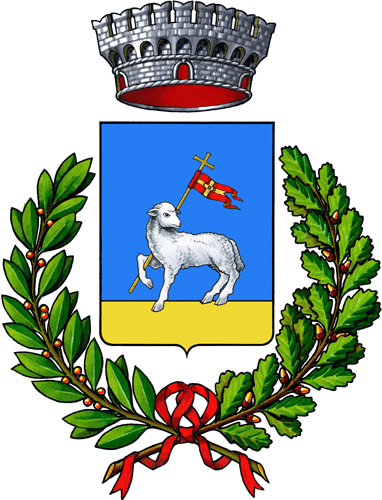 COMUNE DI REVIGLIASCO D’ASTIPiazza Vittorio Alfieri, 114010 Revigliasco d’Asti0141 208191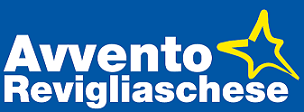 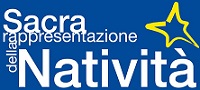 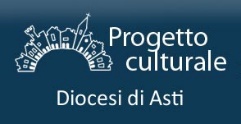 2ª Edizione Concorso letterario“RACCONTAMI IL NATALE”	ALL. 2: MODULO DI PARTECIPAZIONE	Titolo del racconto:Cognome e Nome dell’Autrice/Autore:Luogo e data di nascita: Indirizzo:Recapito telefonico:E-mail: - Dichiaro che il racconto è frutto del mio ingegno, non è stato premiato in altri concorsi ed è inedito.- Dichiaro di accettare integralmente tutte le norme e le disposizioni contenute nel regolamento del concorso, di cui ho preso visione.- Acconsento all’uso gratuito dell’opera ai fini di pubblicazioni curate dal Comune di Revigliasco d’Asti, senza nulla pretendere a titolo di diritto d'autore pur rimanendo il proprietario dell'opera.- Autorizzo al trattamento dei miei dati personali, ai sensi degli. artt. 13 e 23 del D.Lgs n. 196/2003.…………………………………………………………………………………………………………Firma chiaramente leggibile dell’autrice/autore…………………………………………………………………………………………………………Firma chiaramente leggibile di un genitore o di chi ne fa le veci in caso di partecipante minorenne